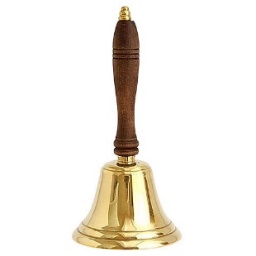 ll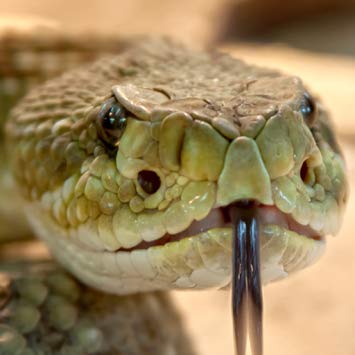 ss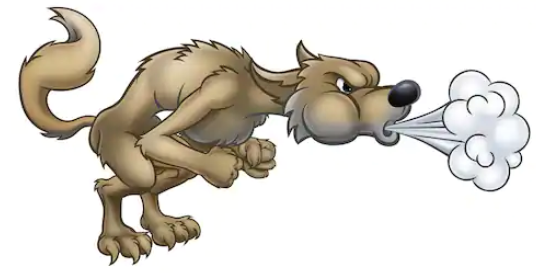  ff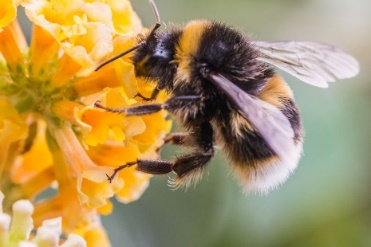 zz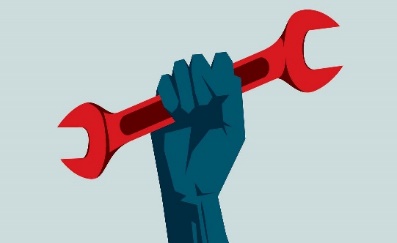 x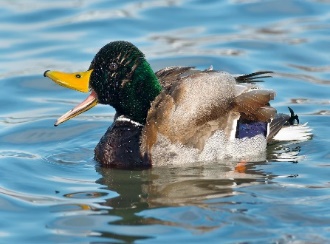 qu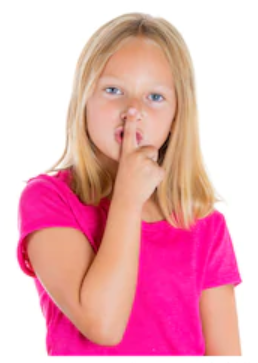  sh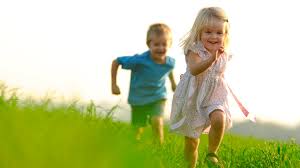 ch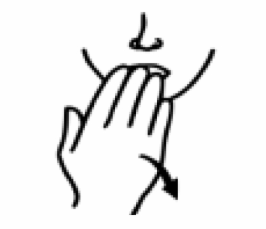 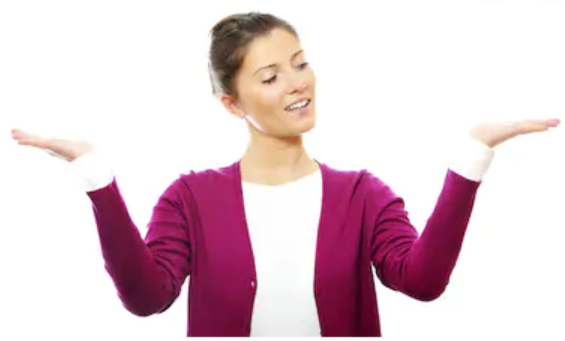 th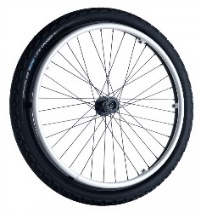 wh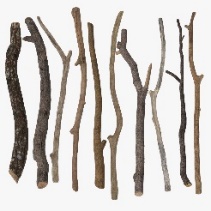 ckng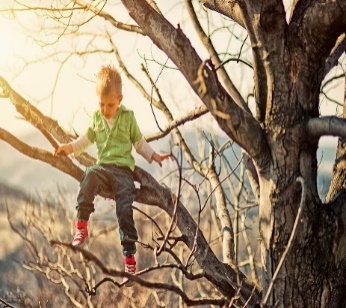 ee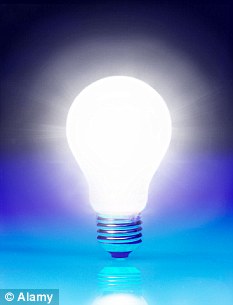 igh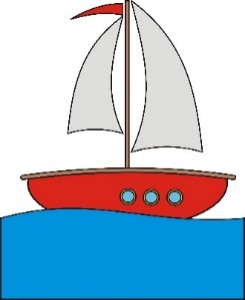 oa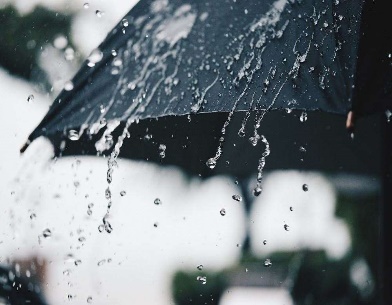 ai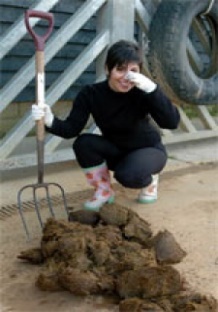 oo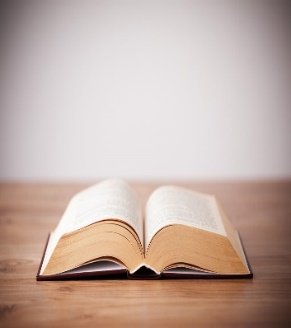 oo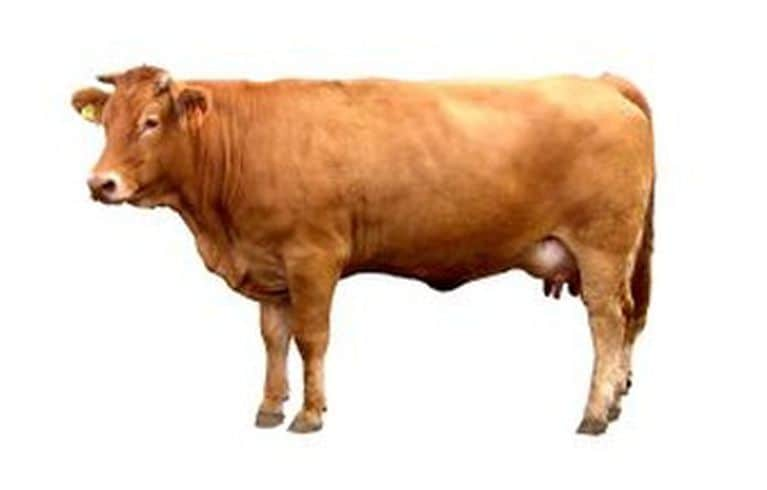 ow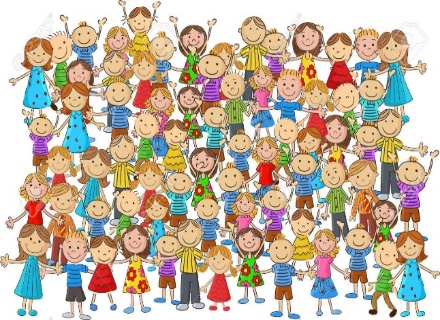 oi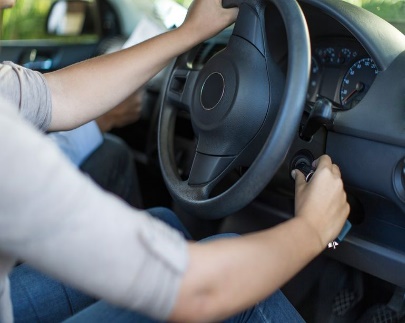 ar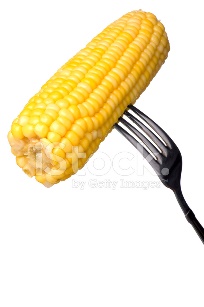 or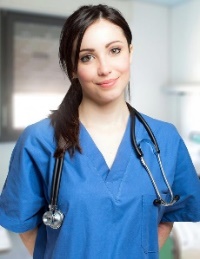 ur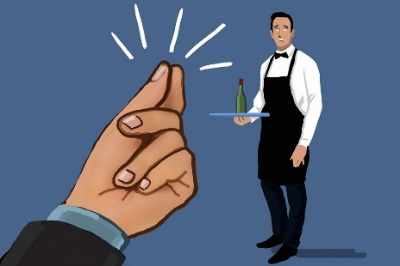 er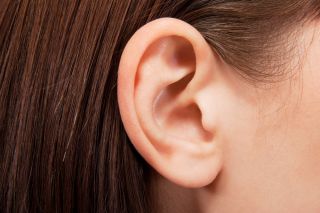 ear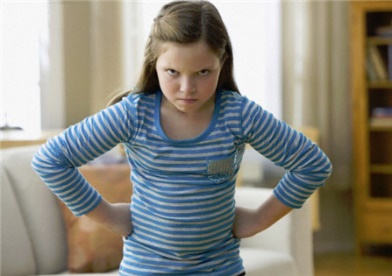 air